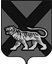 ТЕРРИТОРИАЛЬНАЯ ИЗБИРАТЕЛЬНАЯ КОМИССИЯГОРОДА ДАЛЬНЕРЕЧЕНСКАРЕШЕНИЕВ связи с назначением выборов депутатов Думы Дальнереченского городского округа седьмого созыва, назначенным  на 8 сентября 2019 года, в соответствии со статьями 28, 40, 47 Избирательного кодекса Приморского края, территориальная избирательная комиссия  города Дальнереченска,РЕШИЛА:1. Утвердить Положение о Рабочей группе по приему и проверке избирательных документов, представляемых кандидатами в территориальную избирательную комиссию города Дальнереченска  при проведении выборов  депутатов  Думы   Дальнереченского городского округа седьмого созыва, назначенных на 8 сентября 2019 года (приложение №1).2. Утвердить состав Рабочей группы по приему и проверке избирательных документов, представляемых кандидатами в территориальную избирательную комиссию города Дальнереченска при проведении выборов депутатов Думы Дальнереченского городского округа седьмого созыва,  назначенных на 8 сентября 2019 года (приложение №2).3. Разместить настоящее решение на официальном сайте Дальнереченского городского округа в разделе «Территориальная избирательная комиссия» в информационно - телекоммуникационной сети «Интернет». Председатель комиссии                                                				 В.А. ПетровСекретарь комиссии                                                       				 С.Н. ГаздикПОЛОЖЕНИЕо Рабочей группе по приему и  проверке избирательных документов, представляемых кандидатами в территориальную избирательную комиссию города Дальнереченска  при проведении выборов  депутатов Думы Дальнереченского городского округа  седьмого созыва, назначенных на 8 сентября 2019 года Общие положения1.1. Настоящее Положение о Рабочей группе по приему и проверке избирательных документов, представляемых кандидатами в территориальную избирательную комиссию города Дальнереченска   (далее - Комиссия) при проведении выборов  депутатов  Думы   Дальнереченского городского округа седьмого созыва (далее – Положение), определяет порядок работы Рабочей группы по приему и проверке избирательных документов, представляемых кандидатами, выдвинутыми избирательными объединениями, кандидатами, выдвинутыми в порядке самовыдвижения (далее – Рабочая группа), в соответствии со статьями 40, 41, 42, 47, 49 Избирательного кодекса Приморского края.В целях организации проверки достоверности сведений, содержащихся в избирательных документах, представляемых кандидатами в депутаты Думы Дальнереченского городского округа седьмого созыва, Комиссия, осуществляющая полномочия окружной избирательной комиссии, создает Рабочую группу. Рабочая группа в своей деятельности руководствуется федеральными законами «Об основных гарантиях избирательных прав и права на участие в референдуме граждан Российской Федерации», «О Государственной автоматизированной системе Российской Федерации «Выборы», иными федеральными законами, нормативными актами Центральной избирательной комиссии Российской Федерации, решениями Избирательной комиссии Приморского края, Избирательным кодексом Приморского края, настоящим Положением. Рабочая группа в своей деятельности использует программно-технические и коммуникационные возможности, предоставляемые Государственной автоматизированной системой Российской Федерации «Выборы», сведения, предоставленные органами регистрационного учета граждан Российской Федерации по месту пребывания и по месту жительства в пределах Российской Федерации, иными государственными органами, организациями и учреждениями по представлениям, запросам и обращениям Комиссии.1.5. Рабочая группа организует работу по приему и проверке избирательных документов (далее – документы), представляемых в Комиссию кандидатом, выдвинутым избирательным объединением (иным уполномоченным лицом), кандидатом, выдвинутым в порядке самовыдвижения (иным уполномоченным лицом).1.6. По результатам своей работы Рабочая группа готовит и вносит на рассмотрение Комиссии проекты решений о регистрации кандидата либо об отказе в его регистрации, а также по другим вопросам, предусмотренным Федеральным законом, Избирательным кодексом. Задачи и полномочия Рабочей группыЗадачами Рабочей группы являются: прием документов, представляемых кандидатами, проверка их соответствия требованиям
Федерального закона, Избирательного кодекса, проверка соблюдения требований Федерального закона, Избирательного кодекса при самовыдвижении кандидатов и представлении кандидатами, выдвинутыми избирательным объединением и в порядке самовыдвижения, документов в Комиссию, подготовка соответствующих проектов решений Комиссии.Для реализации этих задач Рабочая группа:Принимает документы, представляемые в Комиссию кандидатом для уведомления о выдвижении (самовыдвижении) кандидата. Указанные документы представляются лично кандидатом либо по просьбе кандидата иным лицом в случае, если кандидат болен или содержится в месте содержания под стражей подозреваемых и обвиняемых. Если документы представляются по просьбе кандидата иным лицом, подлинность подписи кандидата на заявлении о согласии баллотироваться должна быть удостоверена нотариально либо администрацией лечебно-профилактического учреждения, в котором кандидат находится на излечении, администрацией учреждения, в котором он содержится под стражей в качестве подозреваемого или обвиняемого, при этом в Комиссию представляется нотариально удостоверенная копия паспорта кандидата или документа, заменяющего паспорт гражданина. Проверяет наличие документов, представленных на бумажном носителе в соответствии с требованиями статей 40, 41 и 42 Избирательного кодекса Приморского края.  Проверяет соблюдение требований действующего законодательства при представлении кандидатом, выдвинутым избирательным объединением, кандидатом, выдвинутом в порядке самовыдвижения(иным уполномоченным лицом) (далее – кандидат (иное уполномоченное лицо), документов в Комиссию, а также достоверность сведений о кандидатах.Готовит документы для извещения кандидата Комиссией о выявлении неполноты сведений о кандидате, отсутствия каких-либо документов, предусмотренных действующим законодательством, или несоблюдения требований действующего законодательства к оформлению документов, представленных в Комиссию.Извещает кандидата в случае наступления оснований, предусмотренных частью 14 статьи 47 Избирательного кодекса Приморского края, не позднее чем за три дня до заседания Комиссии, на котором должен рассматриваться вопрос о регистрации этого кандидата.Во взаимодействии с контрольно-ревизионной службой при Комиссии готовит проекты обращений в соответствующие органы с представлениями о проведении проверки достоверности сведений, представленных кандидатом.Принимает документы, необходимые для регистрации доверенных лиц кандидата, уполномоченного представителя кандидата по финансовым вопросам.Принимает документы при назначении члена Комиссии с правом совещательного голоса от кандидата, представившего в Комиссию документы для регистрации, от избирательного объединения, выдвинувшего кандидата по одномандатному избирательному округу.Во взаимодействии с контрольно-ревизионной службой при Комиссии готовит к опубликованию в периодических печатных изданиях и на официальном сайте Комиссии в сети Интернет сведения о кандидатах, представленные при их выдвижении, в объеме, установленном решением Комиссии, а также сведения о выявленных фактах недостоверности представленных кандидатами сведений.Готовит материалы, необходимые в случае обжалования решений Комиссии о регистрации либо об отказе в регистрации кандидатов, выдвинутых по одномандатному избирательному округу.Готовит документы в связи с отказом кандидата от участия
в выборах, в связи с отзывом кандидата избирательным объединением.Готовит документы для прекращения полномочий уполномоченного представителя кандидата по финансовым вопросам, аннулирования регистрации доверенных лиц кандидата в случае их отзыва кандидатом или сложения полномочий по собственной инициативе.Принимает иные документы, представляемые кандидатом (иным уполномоченным лицом).Выдает кандидату (иному уполномоченному лицу) документ, подтверждающий прием всех представленных в Комиссию документов, с указанием даты и времени начала и окончания приема.Готовит проекты решений Комиссии по направлениям деятельности Рабочей группы.Осуществляет иные полномочия в целях реализации возложенных на Рабочую группу задач.3. Состав и организация деятельности Рабочей группы3.1.Деятельность Рабочей группы осуществляется путем проведения заседаний Рабочей группы или путем непосредственной реализации своих полномочий отдельными членами Рабочей группы по поручению руководителя Рабочей группы.3.2. Руководитель Рабочей группы проводит заседания Рабочей группы по мере необходимости. Заседание Рабочей группы является правомочным, если на нем присутствуют более половины от установленного числа членов Рабочей группы, являющихся членами Комиссии с правом решающего голоса. На заседании Рабочей группы вправе присутствовать, выступать и задавать вопросы, вносить предложения члены Комиссии с правом решающего голоса, не являющиеся членами Рабочей группы, члены Комиссии с правом совещательного голоса, кандидаты (иные уполномоченные лица), уполномоченные представители избирательных объединений. Решения Рабочей группы принимаются большинством голосов членов Комиссии с правом решающего голоса, являющихся членами Рабочей группы.3.3. Руководитель Рабочей группы или по его поручению заместитель руководителя Рабочей группы, или член рабочей группы – член Комиссии на заседании Комиссии представляет подготовленные на основании документов
Рабочей группы проекты решений Комиссии. В отсутствие руководителя Рабочей группы его полномочия исполняет заместитель руководителя Рабочей группы.Состав Рабочей группы по приему и проверке избирательных документов, представляемых кандидатами в территориальную избирательную комиссию города Дальнереченска при проведении выборов депутатов Думы Дальнереченского городского округа седьмого созыва14.06.2019г. Дальнереченск№  331/60О Рабочей группе по приему и проверке избирательных документов, представляемых кандидатами для выдвижения и регистрации в территориальную избирательную комиссию города Дальнереченска  при проведении выборов  депутатов  Думы   Дальнереченского городского округа седьмого созыва, назначенных на 8 сентября  2019 годаПриложение №1к решению территориальнойизбирательной комиссиигорода Дальнереченскаот «14» июня 2019 года № 331/60Приложение № 2к решению территориальнойизбирательной комиссии города Дальнереченскаот  14.06.2019 года № 331/601.Петров В.А.Председатель территориальной избирательной комиссии города Дальнереченска с правом решающего голоса – председатель Рабочей группы2.Газдик С.Н.Секретарь территориальной избирательной комиссии города Дальнереченска – заместитель председателя Рабочей группы3.Завьялова О.НЧлен территориальной избирательной комиссии города Дальнереченска с правом решающего голоса – член Рабочей группы4.Венделева Л.А.Член территориальной избирательной комиссии города Дальнереченска с правом решающего голоса – член Рабочей группы5.Кутазова А.А.Член территориальной избирательной комиссии города Дальнереченска с правом решающего голоса – член Рабочей группы6.Соц С.Б.Член территориальной избирательной комиссии города Дальнереченска с правом решающего голоса – член Рабочей группы7.Рощупкин В.Л.Член территориальной избирательной комиссии города Дальнереченска с правом решающего голоса – член Рабочей группы8.Корнеев В.Ю.Член территориальной избирательной комиссии города Дальнереченска с правом решающего голоса – член Рабочей группы9.Янтудин А.А.Член территориальной избирательной комиссии города Дальнереченска с правом решающего голоса – член Рабочей группы